.Intro: 48 counts from very first beat in music. App. 22 secs. into track. Start with weight on L footNOTE: NO TAGS – NO RESTARTS!Extra note: This dance is a floor-split to Jeff Camps’ and Esmeralda v. d. Pol’s great High intermediate dance ‘Festikiss’[1 – 8]  R rolling vine, touch, L vine with ¼ L, R brushOption: Once you feel comfortable doing a rolling vine to the R you can change the vine ¼ L to a 1 ¼ L (i.e. a L rolling vine with an extra ¼ L …)[9 – 16]  R jazz box, cross, side R, L back rock side[17 – 24]  Behind ¼ L fwd, step ¼ cross, side back rock[25 – 32]  3 diagonal step touches, side step L, point RStart Again!Ending : When doing wall 12 you automatically end facing 12:00 when finishing your last step 😊Contact: nielsbp@gmail.comA Little Kiss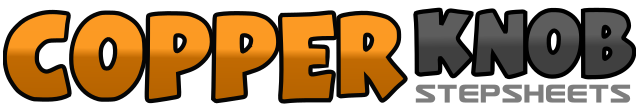 .......Count:32Wall:4Level:Beginner.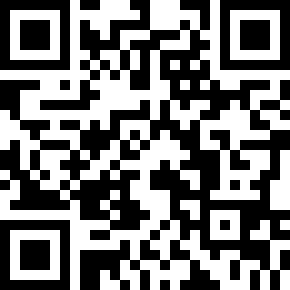 Choreographer:Niels Poulsen (DK) - February 2019Niels Poulsen (DK) - February 2019Niels Poulsen (DK) - February 2019Niels Poulsen (DK) - February 2019Niels Poulsen (DK) - February 2019.Music:One Kiss - Calvin Harris & Dua Lipa : (iTunes etc.)One Kiss - Calvin Harris & Dua Lipa : (iTunes etc.)One Kiss - Calvin Harris & Dua Lipa : (iTunes etc.)One Kiss - Calvin Harris & Dua Lipa : (iTunes etc.)One Kiss - Calvin Harris & Dua Lipa : (iTunes etc.)........1 – 4Turn ¼ R stepping R fwd (1), turn ½ R stepping L back (2), turn ¼ R stepping R to R side (3), touch L next to R (4) (OR: do a normal vine to the R)  12:005 – 8Step L to L side (5), cross R behind L (6), turn ¼ L stepping L fwd (7), brush R fwd (8)  9:001 – 3Cross R over L (1), step back on L (2), step R to R side (3)  9:004 – 5Cross L over R (4), step R to R side (5)  9:006 – 8Rock L back (6), recover onto R (7), step L to L side (8)  9:001 – 2Cross R behind L (1), turn ¼ L stepping L fwd (2)  6:003 – 5Step R fwd (3), turn ¼ L onto L (4), cross R over L (5)  3:006 – 8Step L to L side (6), rock back on R (7), recover fwd onto L (8)  3:001 – 2Step R fwd to R diagonal (1), touch L next to R (2)  3:003 – 4Step L fwd to L diagonal (3), touch R next to L (4)  3:005 – 6Step R back to R diagonal (5), touch L next to R (6)  3:007 – 8Step L back to L side (7), point R to R side turning upper-body slightly L to prepare for your rolling vine to the R (8)  3:00